 		ROYAL OAK INTERNATIONAL SCHOOL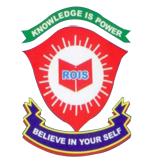 SR. SEC. CBSE AFFILIATEDHOLIDAY HOME WORK (SESSION 2019-20)Class – I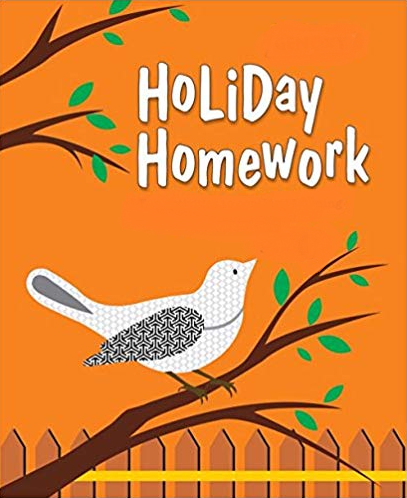 Please note the following:HHW of 5 marks will be added as a subject enrichment activity marks in Term I, hence submission of work post summer vacation is compulsory for all the students.Schedule for the Submission of HHW  for all classes is as follows:English		:	3/07/2019Hindi			:	4/07/2019Math			:	5/07/2019Evs			:	8/07/2019Submission dates for Computer, Art & Craft will be in the 2nd week of July. Wishing you all a very fruitful and enjoyable vacations. HAPPY HOLIDAY!FOR THE PARENTSSummer Vacations are here. A few vital suggestions are listed below to make the vacations more exciting and fruitful than ever before:Keep at least half an hour a day for sharing experiences with your child.Encourage your child to speak in English. Fix one hour in a day when you communicate with your child only in English.Tell your child different stories regularly and encourage him/her to describe what he/she would do in a similar situation. Here are few suggested titles which you can read with your child.a. Lacey-the little mermaid fairy     	      d. Giraffe can’t danceb. I like myself (Story book) 		      e. Dolphins at the day break c. Panchatantra storiesLet your child colour, draw, paint, Play, Dance etc.Restrict his/her television watching, confining it to interesting children’s program, cartoon films, discovery channel etc.To improve the formation of letter, make your child write a page every day.Develop self help skills: Let your child dress and feed on  his/her own.Make him/her understand the importance of cleaning his/her room and putting away toys and belongings after use.Take your child out for picnics and to other places of his/her interest. Ask him/her to make a note of all the places he/she visits and things he/she sees so that he/she is able to discuss his/her experience in class after vacations. Have a nice time!PRINCIPALENGLISH:Do 10 pages of cursive writing in a separate notebook.Paste the picture of your favourite ‘Fruit’ or ‘Cartoon’ and write few lines about it.(on A4 sheet)Paste the pictures of any five places you want to visit in India and also write their names. (on A4 sheet)Read any 5 stories  from your story book “A Treasure of Tales”which you like. Do reading practice of Ch-1 and Ch-2 ( Book – Wow ) for the Reading Skill Test on 5th July.Revise the whole syllabus done in the class thoroughly during vacation and take plenty liquid diet.HINDI:A- 4  lkbt “khV ij vk dh ek=k ds 20 “kCn fy[kksAA- 4  lkbt “khV ij b dh ek=k ds 20 “kCn fy[kksAikSf’Vd Qyksa ds fp= A- 4  lkbt “khV ij yxkdj “khV dks ltkvksA (jksy u0 1 ls 14)ikSf’Vd lfCt;ksa ds fp= A- 4  lkbt “khV ij yxkdj “khV dks ltkvksA(jksYk Uk0 15 ls 28)iBu & ikBu ijh{kk (Reading Skill Test) ds fy, isTk Uk0 16 ls 33 rd vH;kl djks A iBu & ikBu ijh{kk (Reading Skill Test)- 12th July, 2019(Friday).MATH:PROJECT: Find out the names of ten animals. Take cut-outs of their pictures. Paste them on cardboard. Write number name on each picture and prepare  a mobile.       2.  Make a separate notebook and   a) Write counting from 1 – 100.b) Complete the given worksheet.EVS:1. Family album:-Make a collage by pasting pictures of your family members.Write a few lines about your family members.Mention your family members along with their name.Mention the type of family you live in.(Do in A3 size sheet)2. Make an attractive modal using cardboard or thermocol:-    1. First aid box  (Roll no. 1 to 15)    2. Traffic light  (Roll no. 16 to 30)3.Learn ch-1,2 and 3 and do the given work sheet.COMPUTER:Revise PA1 syllabus.Draw and color the picture of computer in computer notebook.Paste the following pictures according to your Roll No on A4 sheetRoll No. 1-15		  Parts of computerRoll No. 16 onwards	  Places where computer is being used.Do the given worksheet.ART & CRAFT:1. Table Mat with paper weaving design and laminate it2. Beads the flowers (Ref. page no. 36 in Art & Craft book)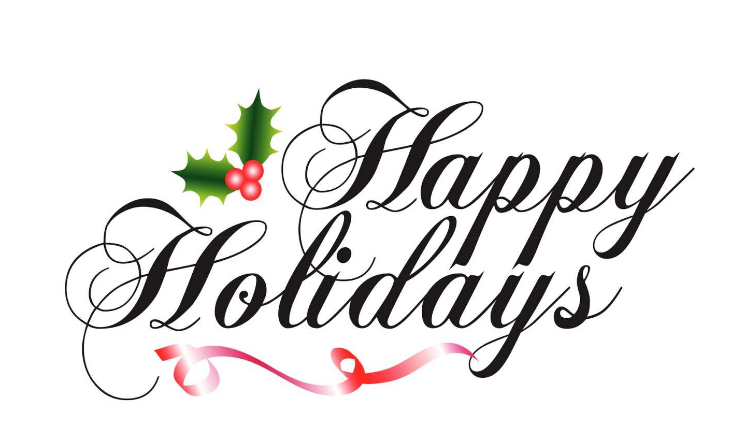 